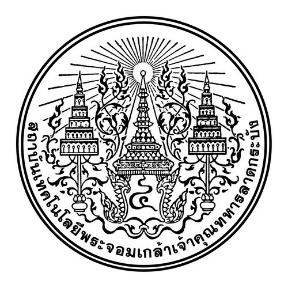 School of Food-Industry	King Mongkut’s Institute of Technology Ladkrabang       Approval for Thesis Title and Outline Request FormDate…………..Month…………………..Year……………Subject	Approval for Thesis Title and ProposalTo			Dean of School of Food-IndustryAttachment     A Copy of Thesis proposal    	Name (Mr./Miss/Mrs.)………………………….……………………………………..Student ID…………..…...…………….…………..Master Degree Student, subject field……………………………………………………..……………………………………………………………School ………………………………………..……….………..Present Address……………………………….Road…………….…….…………….Alley…………………………….……..Sub-district………………………….……….……District………………………………………….………………Province………………………………..…..……Postcode…………………………………………….Tel………………..…………………...……………Name of Thesis Advisor.....……………………………………………………………………………………..…………………..……………………….Name of Thesis Co-Advisor (if any)………………………………………………………………………………………………..…………………….I would like to submit the Thesis Title and Proposal name…………….……………………………………………………………………………………………………………..………………………………………………….………………………………………………………………………………………………………………………………………………………………………………..Please be informed accordingly.							Signature……………..…………………………… Student							       (………………………………………..)Note If the thesis title or thesis proposal is changed, the thesis advisor has to inform the student to submit the request every time. A Certificate from the Thesis Advisor						      Date……..…..Month……………………Year……………….Title	Approval for Thesis Title and ProposalTo	Dean of Food-Industry	Name………………………………………………………………………….……….…………....Thesis Advisor of(Mr./Mrs./Miss)……………………………………………………………………..…..…… I have already verified the thesis title and outline and agreed to propose the thesis title and outline. Please kindly consider the request.							     Signature…………………..…………….………						                   (………………………………..………….)Faculty……………………………………………Tel. ………………………………..A Certificate from the Co-Thesis Advisor     Date……..…..Month…………………….Year……………….Title	Approval for Thesis Title and ProposalTo	Dean of Food-Industry	Name……………………………………………………….…………………………..……..Thesis Co-Advisor of(Mr./Mrs./Miss)………………………………………………………………………..…… I have already verified the thesis title and outline and agreed to propose the thesis title and outline. Please kindly consider the request.							     Signature…………………..…………….………						                   (………………………………..………….)Faculty……………………………………………Tel. ………………………………..A Certificate from the Co-Thesis Advisor     Date……..…..month…………………….year……………….Title	Approval for Thesis Title and ProposalTo	Dean of Food-Industry	Name……………………………………………………….……………………………... Thesis Co-Advisor of(Mr./Mrs./Miss)…………………………………………………………..………..…… I have already verified the thesis title and outline and agreed to propose the thesis title and outline. Please kindly consider the request.							      Signature…………………..…………….………						                   (………………………………..………….)Faculty……………………………………………Tel. ………………………………..Officer’s commentDean’s orderTo DeanApproved         Please be informed accordingly.                                         ………………………………..                                     (Mrs.Siriporn Tankaew))                                          ………………………………                                   ……..………………………………..                         (Assoc.Prof.Dr.Praphan Pinsirodom)                                    ......................................